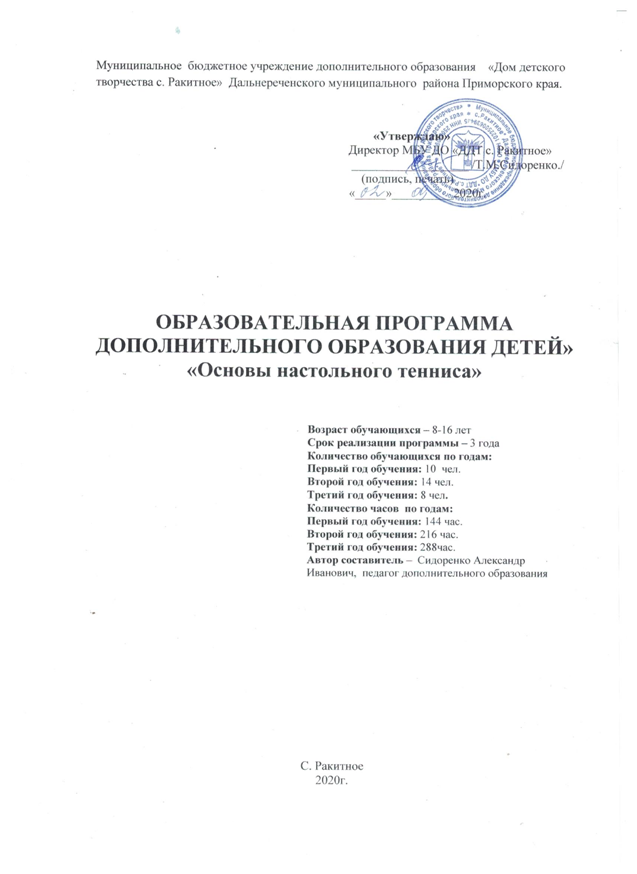  Пояснительная записка.Важной составляющей государственной политики является развитие физической культуры и спорта. Основная цель в политике государства в области физической культуры и спорта - эффективное использование их возможностей в оздоровлении нации воспитания молодежи, формирование здорового образа жизни населения и достойные выступления спортсменов на соревнованиях всех уровней.Основной формой обучения являются учебно-тренировочные занятия. Проводятся соревнования внутри групп на личное первенство, матчевые встречи с теннисистами других учреждений, соревнования по круговой сетке или «пирамида».Цель программы:1.      Сформировать доминанту за здоровый образ жизни, понимание изначальности и необходимости здоровья, учитывая возрастные особенности детей.2.  Привлечь как можно больше школьников к систематическим занятиям и содействовать укреплению их здоровья.Для достижения поставленных целей предполагается выполнение следующих задач:-     обеспечение равных возможностей для занятий спортом подрастающего поколения в независимости от доходов и благосостояния семьи.-     реализация федеральных и территориальных целевых программ, федеральных и региональных законов и иных правовых и нормативных актов, направленных на создание условий для развития физической культуры и спорта.-     формирование у детей и подростков устойчивого интереса и потребности в регулярных занятиях спортом, навыков здорового образа жизни, повышение уровня образованности в области спорта.-     создание подростково-молодежных клубов по месту жительства.-     укрепление материально-технической спортивной базы для занятия спортом.                                         Первоочередные меры.1.  Создание условий для вовлечения различных категорий и групп детей в регулярные занятия настольным теннисом.2.  Создание постоянно действующей информационно-пропагандистской системы направленной на активные занятия спортом путем публикаций материалов о достижениях детей и молодежи в соревнованиях, выпуск бюллетеней о достижениях в спорте.Основной формой обучения являются учебно-тренировочные занятия как групповые, так и индивидуальные. Итогом тренировочного занятия являются соревнования. Внутри группы на личное первенство, матчевые встречи с учащимися школ района, соревнование по круговой схеме районные и краевые.Средства, применяемые на занятиях по теннису.1.  Физические упражнения:     а) общие упражнения (включая подвижные игры на свежем воздухе)     б) специальные упражнения и контрольные (тесты контроля         техничности и мастерства);      в) упражнения на развитие координации;      г)  упражнения на развитие силы мышц и выносливости (тренажерная         комната).2.   Форма и спортивный инвентарь тенниса.Срок реализации программы -3 года.Количество часов 1-го года обучения -144часаЗанятия проводятся 2 раза в неделю по 2 часа.Количество часов 2-го года обучения- 216 часовУчебно- тренировочные занятия проводятся 3 раза в неделю по 2 часа .Учебный план состоит из теоретических знаний и практических умений. Учебно-тренировочные занятия проводятся 2 раза в неделю по 2 час. В типичное  занятие  по настольному теннису входят:1.    Разминка - 15 мин.2.   Тренировочно-практическая часть - 30 минут.а)    техническая подготовка;б)    тактическая подготовка (позиции игрока).3.    Психологическая подготовка игроков - 10 минут.4.    Силовая подготовка (занятия в спортивной тренажерной комнате) – 30 мин5.   Специальная физическая подготовка (упражнения на координацию,          гибкость, быстроту, ловкость) - 30 минут.6.     Заключительная часть - 5 минут.                                       Условия реализации программы.1. Наличие нормативно-правовых документов (программы годового плана годового плана, плана районных соревнований и встреч).2. Материально-техническое обеспечение (спортивный инвентарь, спортивная форма, вспомогательные тренажеры).3. Методическое обеспечение (специальная методическая литература, пособие, видеокассеты). Наличие детей, не имеющих серьезных отклонений в здоровье и прошедших медицинское обследование. Материально-техническое обеспечение программыДля реализации  программы используются:  -  зал для занятий    - спортивный инвентарь:   - секундомер электронный   - скамейка гимнастическая   - скакалки   - мячи теннисные   - мячи набивные     - теннисные столы (3шт)   - учебно-методическая литература по настольному теннисуТЕМАТИЧЕСКИЙ ПЛАН ЗАНЯТИЙ                                                           1-го года обученияУчебно- календарный  планПервый год обученияТЕМАТИЧЕСКИЙ ПЛАН ЗАНЯТИЙ МЛАДШЕЙ ЮНОШЕСКОЙ ГРУППЫ(10-12ЛЕТ)Учебно- календарный  планВторой год обученияТЕМАТИЧЕСКИЙ ПЛАН ЗАНЯТИЙ СТАРШЕЙ  ЮНОШЕСКОЙ ГРУППЫ(13-15ЛЕТ)                                                        Учебно- календарный  планТретий год обучения                                                      Используемая литература.1.Письмо Министерства образования и науки РФ от 29 сентября 2006 г.    № 06-1479 (Д) «Методические рекомендации по организации деятельности спортивных школ в Российской Федерации».2.Типовое  положение  об образовательном   учреждении   дополнительного   образования  детей (в ред. Постановлений Правительства РФ от 22.02.1997 г. № 212,  от 08.08.2003 г. № 470)3. Г.Б. Барчукова, В.А. Воробьев. Настольный теннис: Примерная программа спортивной подготовки для детско-юношеских спортивных школ. М.: Советский спорт, 2004год.4 А.Н. Амелин. Современный  настольный теннис. М.: Ф и С, 1982год.5.Ю.П.Байгулов. Основы настольного тенниса. М.: Ф и С, 1979год.6.О.В. Матыцин. Настольный теннис. Неизвестное об известном. М.: РГАФК,1995год.№ п/пНазвание темВсегоТеорияпрактика1. Вводное занятие.Физическая  культура и спорт в России22-2.История развития настольного тенниса России22-3. Краткие анатомические сведения224. Влияние физических упражнений на организм человека225.Знания по валеологии22-6.Основы техники и тактики игры.866807.Методика обучения22-8Оборудование и инвентарь.2-29 Психологическая подготовка спортсмена.42210Правила игры соревнования,их организация42211Общая и специальная физическая подготовка1841412Контроль подготовленности занимающихся4-413Практика инструктора42214Соревнования согласно календарного плана8-815 Итоговое  занятие22-Всего:14430114Название темыКолич. часовДата проведения1.- Физическая культура и большой спорт в России; Развитие настольного тенниса в РФ; Развитие настольного тенниса в районе (графики встреч), спортивные награды;- Рекорды в настольном теннисе, история международных спортивных игр; Участие олимпийских спортсменов РФ в мировом спортивном движении.112.- История развития настольного тенниса в РФ;Знакомство с технической базой, характеристика спортивного оборудования; Подготовка спортсмена, требования, обязанности.23.- Требования безопасности при занятиях в настольный теннис; Техника безопасности поведения в игровом. зале;- Контроль и самоконтроль физического состояния; Специальные и подготовительные упражнения (общие, индивидуальные).114.- Основные правила к спортсмену, подготовительные упражнения; Индивидуальный дневниксамонаблюдения;Комплекс специальных упражнений, требование к поведению игрока;Понятие о первой доврачебной помощи (практические умения).225.Техника и тактика игры в настольный теннисПриемы игры в настольный теннис, мораль игры, принципы тактических моментов игры, стратегия игры, стойка игрока;- Правила и требования к игре в настольный теннис.26.Правила. Учебная игра 1x1 чел.27.- Правила: введения игры, начало игры, время игры, судейство; Учебная игра 1x1 чел.;Требования к спортивному инвентарю; Переигровка, возврат мяча, стойка спортсмена, учебная игра 1x1 чел.28.-Хватка ракетки: 1 вар. - азиатская хватка для приема игры; 2 вар,- европейская хватка, обобщение. Учебная игра 1x1 чел.29.Варианты игры, достоинство и недостатки хватки, техническое выполнение приемов игры.Учебная игра 2х2 чел.29.Физическая подготовка. Основные виды закаливания19.Физическая подготовка. Нормативы теста - челночный бег, прыжок с места; метание мяча;Физическая подготовка. Нормативы теста - прыжок с места, сгибание, разгибание рук в упоре.110.- Физическая подготовка. Упражнение на перекладине, метание набивного мяча из-за головы;- Физическая подготовка. Работа с тяжестями (верх, конечности, спина), норма дозированных нагрузок1111. Физическая подготовка. Подвижные игры на воздухе (мини-футбол, волейбол);212. Физическая подготовка. Подвижные игры на воздухе (стритбол, мини - футбол)213.Основные положения игры в настольном теннисе. Учебная игра 1x1 чел.;( стойка, перемещение ) Учебная игра 1x1 чел., 1x2, 2x2 чел.214.Приемы исполнения подачи мяча.Челнок - подготовительное упр.Приемы исполнения подачи мяча. «Челнок» - исполнение, подбор мяча.215.Приемы исполнения подачи мяча. «Маятник»- подготовительное упражнение;- Приемы исполнения подачи мяча. «Маятник»-исполнение, подбор мяча216.Приемы исполнения подачи мяча. «Веер» - подготовительное упражнение;-      Приемы исполнения подачи мяча.«Веер» - исполнение, подбор мяча.217- Техническая подготовка игрока. Комбинации игрока. Подача, «накат» справа, слева, конт. удар (1). Подача - «накат» - «подрезка» - Конт. Удар;2Техническая подготовка игрока.- Обработка тактических направлений игры.Совер.  подача мяча «маятник», «челнок». Учебная игра 1x1 чел.218- Подачи: подрезной вниз слева и справа рукой, разной  длины в сочетании с атакующими ударами «накат». Учебная игра1x1 чел.;- Подачи: подрезной вниз в сочетании с защитными ударами. «Подрезка» против «наката» в сочетании с ударом. Учебная игра 1x1 чел.2219.- Тактические приемы и комбинации для игрока защиты;-      Учебная игра 1x1 чел.220.Тактические приемы и комбинации для игрока нападение.- Учебная игра 1x1 чел.221.-   Подачи: 1) толчком слева без вращения мяча;2) «Подставной» слева без вращения;3) длинная справа приемом «накат»;4)длинная с боковым вращением мяча.2222.Тактическая подготовка: приемы «подрезки» (открытой и закрытой ракеткой), учебная игра 1x1 чел.-      Игровые комбинации: - подача с боков, вращение, подрезка, накат справа;- подача накатом, накат справа, подрезка закрытой ракеткой2223.Игровые комбинации: подача «челнок», лев. накат, прав.топ.спин; подача «маятник», подрезка слева, топ. спин. права;Учебная игра 1x1 чел, 2x2 чел.Отработка игровых комбинаций.2224.- Совершение подачи мяча: слева с боковым вращением мяча; справа с вращением вверх; подставной слева, справа закрытымПриемы игры  «накатом», «подрезной» справа; слева «подрезной», справа «маятник».Учебная игра 1x1 чел.2225.Тест. Подачи и приемы подач различных по сложности,1) «челнок»,2) «маятник»,3) «веер»,4) плоская по диагонали;Удары: сильный справа (накат, топ. спин. справа) против наката слева.1)боковая закрутка - слева, справа по диагонали;2) вращение вверх - накатом справа, слева;3)прямая без вращения мяча;4) прямой без вращения мяча с (вращением вверх),5)  с подрезкой вниз(слева)Учебная игра 1x1 чел.226.- Практические приемы игры с сильным соперником. Подачи, различные по сложности, стилю игрока. Контр. удар справа накатом по диагонали.227.-   Тактические комбинации игры:-    1) защитник (подрезка) против активного нападения;-   2) защитник против защитника;-   3) защитник против смешанных игроков: ,-   Тактические комбинации:1) нападающий против защитника (подрезка);2)   нападающий против нападающего;актив, нападение –      смешан, игрок.2228.-   Совершенствование техники в ближней и средней зонах стола. Освоение техники одиночных и парных игр. Стратегия встречи. Правила парных встреч. Переход, счет, розыгрыши очка.-   Тактические приемы парных игр.-   Учебная игра 1x1 чел.,     2х2 чел.2229.Удары по мячу. Основные требования, специализация, изучение:1)    накат открытой ракеткой (справа),2)    короткий накат и длинный,3)    удар по свече, восходящему мячу.4)   накат слева закрытой ракеткой.5)   подрезка открытой, закрытой ракеткой.6) тор. спин.6)свеча7) без вращен.плоский удар.2230.- Отработка ударов в разном темпе игры, со сменой комбинаций. Совершенствование ударов приема, обработки мяча, выбора стиля игры.Учебная игра 1x1 чел.,2x2 чел.2231.Соревнование на личное первенство 1x1 чел.- Соревнование на личное первенство 2x2 чел.Итог. Инструктор.232.Анализ встречи, разбор игровых ситуаций. Правила игры, требование к спортсмену, к партии и ее ведению;-      Совершенствование ударов по мячу, исполнение подачи мяча, комбинации игры.-      Учебная игра 1x1 чел.,2x2 чел.233.Совершенствование тактики парной игры. Игровые комбинации 2x2 чел. Учебная игра 2x2 чел. Судейство.- Совершенствование ударов по мячу, комбинации игры, подача мяча. Учебная игра 2x2 чел. Судейство.234- Совершенствование тактики парных игр. Игровые комбинации 2x2 чел. Учебная игра 2x2 чел.- Совершенствование ударов по мячу, контрольных ударов справа, комбинации защиты, основной подачи мяча. Учебная игра 2x2 чел.235- Совершенствование тактики приемов игры. Игровые комбинации 2x2 чел. Учебная игра 2x2 чел. Судейство.- Совершенствование ударов по мячу, контрольный удар (топ. спины справа, комбинации защиты). Учебная игра 2x2 чел236.Итоги соревнований по настольному теннису . Ошибки, цели и задачи игрока, команды. Свободная игра 1x1 чел. Совершенствование приемов игры в разных скоростях. Целевые комбинации против нападающего, защитника. Учебная игра 1x1 чел.237Совершенствование приемов игры: комбинации на подающего, против защитника. Отработка: накат справа, слева, против подставки без вращения. Учебная игра 1x1 чел. Совершенствование приемов игры: комбинации защитник против защитника. Отработка; подрезка слева - накат; подрезка - spin (справа). Учебная игра 1x1 чел.238.Мини-соревнования по настольному теннису: Малиновская  СШ и ДДТ с Ракитное. Командный зачет + личное первенство.239.Итоги соревнования: цели и задачи игрока и команды. Свободная игра 1x1 чел. с отработкой изучен. комбинаций.Свободная игра 2x2 чел с отработкой изучен, умений, приемов.240.Физическая подготовка спортсмена (спортивные тренажёры). Лыжная подготовка (инструктаж). Учебные: тренажеры, тяжести, подвижные игры на свежем воздухе. Физическая подготовка спортсмена.Лыжная подготовка. Девочки 1.5 км.Первая  помощь при обморожении, переломе, вывихе конечностей.2241.Физическая подготовка спортсмена. Лыжная подготовка.Юноши 1,5 км. классический ход по равнине. Физическая подготовка. Попеременный ход - 1.5-3 км. Спортивные тренажёры.2242.Физическая подготовка.Перемещение в треугольнике. Попеременный ход.Колесо, спортивныеТренажёры.243.Физическая подготовка. Попеременный ход: 1.5-3 км. Нормативы.244Элементы конькового хода.Отработка на дистанции 200 м. Лыжная подготовка.245Лыжная подготовка. Дистанция 1.5-3 км с учетом времени. Свободный ход. Лыжная подготовка. Дистанция 1.5-3 км с учетом времени (отработка конькового хода).246Соревнование по лыжным гонкам. Дистанция девушки- 1.5 км, юноши -3 км. классический ход. Эстафета: коньковый ход -1.5 км (общая)247Лыжный поход в пойму реки Малиновка.248Свободная игра с сильным соперником (перестук) 1x1 чел. учебные приемы и комбинации игры 1x1 чел. отработка ударов. Свободная игра с сильным соперником (перестук) -накат, подрезка. Учебные, приемы и комбинации игры 2x2 чел., учебная игра.249Комбинации защиты, подача- подрезка, топ. спин, (накат). Отработка приемов игры разным соперником, разным мячом. Комбинации атаки. Атакующий игрок против игрока защиты. Приемы игры, подачи мяча. Учебная игра 1x1, 2x2 чел.250Мини-соревнование в с. Орехово. Командный зачет. Мини-соревнование в с. Орехово. Личный зачет251.Итоги соревнования, ошибки, достижения. Цели и задачи игрока и команды. Свободная игра (перестук), по диагонали накатом, подрезкой. Инструкторская практика. Учебная игра . игровые комбинации: атакующий- атакующего, защитника 1x2, 2x2 чел.252.Контрольные нормативы по общей и специальной физической подготовке.1)имитация перемещений по схеме «треугольник» за 30 сек;2)имитация перемещении«вперед», «назад»;3) имитация ударов «накат» за 1 мин.;4)имитация ударов топ.спин.5)имитация сложного хода.Приложение №2253.Нормативы по технической подготовке при переходе в следующую возрастную группу.1)игра ударами «накат».2)игра ударами «откидка», «подрезка».3) подача.4)игра «срезкой» по диагонали.5)удары топ. спин, накат, подрезка.6)подача (сложная) на точность, правильность.7)перестук «накатом».2254.Нормативы по технической подготовке Приложение  №1.255Отработка умений и навыков парной игры. Комбинации защиты против атакующей пары. Учебная игра 2x2 чел. Отработка, комбинаций защитника против защиты. Учебнаяигра 2x2 чел.(подача с нижним вращением «подрезка», «срезка»,  «накат», - контролирующий удар.2256Итоговое занятие2                                                                 Итого144 часаВСЕГОТЕОРИЯПРАКТИКА1.ФИЗИЧЕCКАЯ культура и спорт в России22-2.История развития настольного тенниса России223.Краткие анатомические сведения22-4.Влияние физических упражнений на организм человека2115.Знания по валеологии22-6.Основы техники и тактики игры.10881007.Методика обучения2118.Оборудование и инвентарь.22-9. Психологическая подготовка спортсмена.62410.Правила игры ,соревнования ,их организация42211.Общая и специальная  физическая подготовка5665012.Контроль подготовленности занимающихся8-813. Практика инструктора82614. Соревнования согласно календарного плана10-1015. Итоговое занятие22-                                           Всего:21634182Название темыКолич.часовДата проведения1.- Физическая культура и большой спорт в России; Развитие настольного тенниса в РФ; Развитие настольного тенниса в районе (графики встреч), спортивные награды;- Рекорды в настольном теннисе, история международных спортивных игр; Участие олимпийских спортсменов РФ в мировом спортивном движении.112.- История развития настольного тенниса в РФ;Знакомство с технической базой, характеристика спортивного оборудования; Подготовка спортсмена, требования, обязанности.23.- Требования безопасности при занятиях в настольный теннис; Техника безопасности поведения в игровом. зале;- Контроль и самоконтроль физического состояния; Специальные и подготовительные упражнения (общие, индивидуальные).114.- Основные правила к спортсмену, подготовительные упражнения; Индивидуальный дневниксамонаблюдения;Комплекс специальных упражнений, требование к поведению игрока;Понятие о первой доврачебной помощи (практические умения).225.Техника и тактика игры в настольный теннисПриемы игры в настольный теннис, мораль игры, принципы тактических моментов игры, стратегия игры, стойка игрока;- Правила и требования к игре в настольный теннис.26.Правила. Учебная игра 1x1 чел.27.- Правила: введения игры, начало игры, время игры, судейство; Учебная игра 1x1 чел.;Требования к спортивному инвентарю; Переигровка, возврат мяча, стойка спортсмена, учебная игра 1x1 чел.28.-Хватка ракетки: 1 вар. - азиатская хватка для приема игры; 2 вар,- европейская хватка, обобщение. Учебная игра 1x1 чел.29.Варианты игры, достоинство и недостатки хватки, техническое выполнение приемов игры.Учебная игра 2х2 чел.29.Физическая подготовка. Основные виды закаливания19.Физическая подготовка. Нормативы теста - челночный бег, прыжок с места; метание мяча;Физическая подготовка. Нормативы теста - прыжок с места, сгибание, разгибание рук в упоре.110.- Физическая подготовка. Упражнение на перекладине, метание набивного мяча из-за головы;- Физическая подготовка. Работа с тяжестями (верх, конечности, спина), норма дозированных нагрузок1111. Физическая подготовка. Подвижные игры на воздухе (мини-футбол, волейбол);212. Физическая подготовка. Подвижные игры на воздухе (стритбол, мини - футбол)213.Основные положения игры в настольном теннисе. Учебная игра 1x1 чел.;( стойка, перемещение ) Учебная игра 1x1 чел., 1x2, 2x2 чел.214.Приемы исполнения подачи мяча.Челнок - подготовительное упр.Приемы исполнения подачи мяча. «Челнок» - исполнение, подбор мяча.215.Приемы исполнения подачи мяча. «Маятник»- подготовительное упражнение;- Приемы исполнения подачи мяча. «Маятник»-исполнение, подбор мяча216.Приемы исполнения подачи мяча. «Веер» - подготовительное упражнение;-      Приемы исполнения подачи мяча.«Веер» - исполнение, подбор мяча.217- Техническая подготовка игрока. Комбинации игрока. Подача, «накат» справа, слева, конт. удар (1). Подача - «накат» - «подрезка» - Конт. Удар;2Техническая подготовка игрока.- Обработка тактических направлений игры.Совер.  подача мяча «маятник», «челнок». Учебная игра 1x1 чел.218- Подачи: подрезной вниз слева и справа рукой, разной  длины в сочетании с атакующими ударами «накат». Учебная игра1x1 чел.;- Подачи: подрезной вниз в сочетании с защитными ударами. «Подрезка» против «наката» в сочетании с ударом. Учебная игра 1x1 чел.2219.- Тактические приемы и комбинации для игрока защиты;-      Учебная игра 1x1 чел.220.Тактические приемы и комбинации для игрока нападение.- Учебная игра 1x1 чел.221.-   Подачи: 1) толчком слева без вращения мяча;2) «Подставной» слева без вращения;3) длинная справа приемом «накат»;4)длинная с боковым вращением мяча.2222.Тактическая подготовка: приемы «подрезки» (открытой и закрытой ракеткой), учебная игра 1x1 чел.-      Игровые комбинации: - подача с боков, вращение, подрезка, накат справа;- подача накатом, накат справа, подрезка закрытой ракеткой2223.Игровые комбинации: подача «челнок», лев. накат, прав.топ.спин; подача «маятник», подрезка слева, топ. спин. права;Учебная игра 1x1 чел, 2x2 чел.Отработка игровых комбинаций.2224.- Совершение подачи мяча: слева с боковым вращением мяча; справа с вращением вверх; подставной слева, справа закрытымПриемы игры  «накатом», «подрезной» справа; слева «подрезной», справа «маятник».Учебная игра 1x1 чел.2225.Тест. Подачи и приемы подач различных по сложности,1) «челнок»,2) «маятник»,3) «веер»,4) плоская по диагонали;Удары: сильный справа (накат, топ. спин. справа) против наката слева.1)боковая закрутка - слева, справа по диагонали;2) вращение вверх - накатом справа, слева;3)прямая без вращения мяча;4) прямой без вращения мяча с (вращением вверх),5)  с подрезкой вниз(слева)Учебная игра 1x1 чел.226.- Практические приемы игры с сильным соперником. Подачи, различные по сложности, стилю игрока. Контр. удар справа накатом по диагонали.227.-   Тактические комбинации игры:-    1) защитник (подрезка) против активного нападения;-   2) защитник против защитника;-   3) защитник против смешанных игроков: ,-   Тактические комбинации:1) нападающий против защитника (подрезка);3)   нападающий против нападающего;актив, нападение –      смешан, игрок.2228.-   Совершенствование техники в ближней и средней зонах стола. Освоение техники одиночных и парных игр. Стратегия встречи. Правила парных встреч. Переход, счет, розыгрыши очка.-   Тактические приемы парных игр.-   Учебная игра 1x1 чел.,     2х2 чел.2229.Удары по мячу. Основные требования, специализация, изучение:7)    накат открытой ракеткой (справа),8)    короткий накат и длинный,9)    удар по свече, восходящему мячу.10)               накат слева закрытой ракеткой.11)               подрезка открытой, закрытой ракеткой.6) тор. спин.12)               свеча7) без вращен.плоский удар.2230.- Отработка ударов в разном темпе игры, со сменой комбинаций. Совершенствование ударов приема, обработки мяча, выбора стиля игры.Учебная игра 1x1 чел.,2x2 чел.2231.Соревнование на личное первенство 1x1 чел.- Соревнование на личное первенство 2x2 чел.Итог. Инструктор.232.Анализ встречи, разбор игровых ситуаций. Правила игры, требование к спортсмену, к партии и ее ведению;-      Совершенствование ударов по мячу, исполнение подачи мяча, комбинации игры.-      Учебная игра 1x1 чел.,2x2 чел.233.Совершенствование тактики парной игры. Игровые комбинации 2x2 чел. Учебная игра 2x2 чел. Судейство.- Совершенствование ударов по мячу, комбинации игры, подача мяча. Учебная игра 2x2 чел. Судейство.234- Совершенствование тактики парных игр. Игровые комбинации 2x2 чел. Учебная игра 2x2 чел.- Совершенствование ударов по мячу, контрольных ударов справа, комбинации защиты, основной подачи мяча. Учебная игра 2x2 чел.235- Совершенствование тактики приемов игры. Игровые комбинации 2x2 чел. Учебная игра 2x2 чел. Судейство.- Совершенствование ударов по мячу, контрольный удар (топ. спины справа, комбинации защиты). Учебная игра 2x2 чел236.Итоги соревнований по настольному теннису . Ошибки, цели и задачи игрока, команды. Свободная игра 1x1 чел. Совершенствование приемов игры в разных скоростях. Целевые комбинации против нападающего, защитника. Учебная игра 1x1 чел.237Совершенствование приемов игры: комбинации на подающего, против защитника. Отработка: накат справа, слева, против подставки без вращения. Учебная игра 1x1 чел. Совершенствование приемов игры: комбинации защитник против защитника. Отработка; подрезка слева - накат; подрезка - spin (справа). Учебная игра 1x1 чел.238.Мини-соревнования по настольному теннису: Малиновская  СШ и ДДТ с Ракитное. Командный зачет + личное первенство.239.Итоги соревнования: цели и задачи игрока и команды. Свободная игра 1x1 чел. с отработкой изучен. комбинаций.Свободная игра 2x2 чел с отработкой изучен, умений, приемов.240.Физическая подготовка спортсмена (спортивные тренажёры). Лыжная подготовка (инструктаж). Учебные: тренажеры, тяжести, подвижные игры на свежем воздухе. Физическая подготовка спортсмена.Лыжная подготовка. Девочки 1.5 км.Первая  помощь при обморожении, переломе, вывихе конечностей.2241.Физическая подготовка спортсмена. Лыжная подготовка.Юноши 1,5 км. классический ход по равнине. Физическая подготовка. Попеременный ход - 1.5-3 км. Спортивные тренажёры.2242.Физическая подготовка.Перемещение в треугольнике. Попеременный ход.Колесо, спортивныеТренажёры.243.Физическая подготовка. Попеременный ход: 1.5-3 км. Нормативы.244Элементы конькового хода.Отработка на дистанции 200 м. Лыжная подготовка.245Лыжная подготовка. Дистанция 1.5-3 км с учетом времени. Свободный ход. Лыжная подготовка. Дистанция 1.5-3 км с учетом времени (отработка конькового хода).246Соревнование по лыжным гонкам. Дистанция девушки- 1.5 км, юноши -3 км. классический ход. Эстафета: коньковый ход -1.5 км (общая)247Лыжный поход в пойму реки Малиновка.248Свободная игра с сильным соперником (перестук) 1x1 чел. учебные приемы и комбинации игры 1x1 чел. отработка ударов. Свободная игра с сильным соперником (перестук) -накат, подрезка. Учебные, приемы и комбинации игры 2x2 чел., учебная игра.249Комбинации защиты, подача- подрезка, топ. спин, (накат). Отработка приемов игры разным соперником, разным мячом. Комбинации атаки. Атакующий игрок против игрока защиты. Приемы игры, подачи мяча. Учебная игра 1x1, 2x2 чел.250Мини-соревнование в с. Орехово. Командный зачет. Мини-соревнование в с. Орехово. Личный зачет251.Итоги соревнования, ошибки, достижения. Цели и задачи игрока и команды. Свободная игра (перестук), по диагонали накатом, подрезкой. Инструкторская практика. Учебная игра . игровые комбинации: атакующий- атакующего, защитника 1x2, 2x2 чел.252.Контрольные нормативы по общей и специальной физической подготовке.1)имитация перемещений по схеме «треугольник» за 30 сек;2)имитация перемещении«вперед», «назад»;3) имитация ударов «накат» за 1 мин.;4)имитация ударов топ.спин.5)имитация сложного хода.Приложение №2253.Нормативы по технической подготовке при переходе в следующую возрастную группу.1)игра ударами «накат».2)игра ударами «откидка», «подрезка».3) подача.4)игра «срезкой» по диагонали.5)удары топ. спин, накат, подрезка.6)подача (сложная) на точность, правильность.7)перестук «накатом».2254.Нормативы по технической подготовке Приложение  №1.255Отработка умений и навыков парной игры. Комбинации защиты против атакующей пары. Учебная игра 2x2 чел. Отработка, комбинаций защитника против защиты. Учебнаяигра 2x2 чел.(подача с нижним вращением «подрезка», «срезка»,  «накат», - контролирующий удар.2256Комбинации защиты против атакующей пары. Учебная игра 2x2 чел. Отработка комбинаций защитника против защиты. Учебная игра 2x2 чел. (подача с нижним вращением, подрезка, срезка, накат - контролирующий удар).457Соревнование с командой школы  Ракитное  и ДДТ. Командный зачет. Личное первенство458.Итог соревнований (цели и задачи игрока и команды). Свободная игра 1x1 чел. «Перестук» накатом 2x2 чел.Серийные удары: 1. откидка справа, слева по диагонали, по прямой.2.накат по диагонали, по прямой. 3. накат с завершающим ton- spin.Учебная игра с сильным соперником 1x1 чел.245960.Совершенствование тех. выполнение серийных ударов на точность, изменяя длину и направление полета. «Перестук». Удары подрезкой, накаты.Завершающие удары с заторможенными укороченными мячами. Совершенствование отражения ударов ton-spin, подрезка.Целевые комбинации (нападающий против нападающего):1.  подача на выигрыш очка.2. подача с применением сильного элемента.3.  подача + накат, тол.спин.4. прием подачи вращением (боковым), с переходом к сильному элементу игры.5. контригра «накатом»2442461.Целевые комбинации (нападающий против защитника). Учебная игра 1x1 чел.462.Целевые комбинации (нападающий против защитника). Реализация сильного элемента сторон.  Учебная игра 1x1 чел463.Целевые комбинации (защитник против защитника). Учебная игра lx1  чел.464Мини-соревнование (командное) отборочные. Судейская практика. Мини-соревнования (личное) отборочные. Судейская практика4465.Соревнование по настольному теннису в районе (серийные удары, игровые комбинации).466.Соревнование по настольному теннису в районе (серийные удары, игровые комбинации).667.Итоги соревнования, разбор, цели и задачи команды. Свободная игра 1x1 чел (кубок района)268.Сводная игра 2x2 чел. Практика инструктора. Судейская практика.469.Парные 2x2 чел. Чередование стилей. Психологический настрой270.Парные 2x2 чел. Стили, комбинации.Психологический настрой.471.Итоговое занятие2                                                                    Итого216 час.ВСЕГОТЕОРИЯПРАКТИКА1.ФИЗИЧЕCКАЯ культура и спорт в России22-2.История развития настольного тенниса России223.Краткие анатомические сведения22-4.Влияние физических упражнений на организм человека2115.Знания по валеологии22-6.Основы техники и тактики игры.162281347.Методика обучения2118.Оборудование и инвентарь.22-9. Психологическая подготовка спортсмена.62410.Правила игры ,соревнования ,их организация62411.Общая и специальная  физическая подготовка7066412. Контроль подготовленности занимающихся108-13. Практика инструктора62414. Соревнования согласно календарного плана12-1215. Итоговое занятие22-                                           Всего:28862226Название темыКолич.часовДата проведения1.- Физическая культура и большой спорт в России; Развитие настольного тенниса в РФ; Развитие настольного тенниса в районе (графики встреч), спортивные награды;- Рекорды в настольном теннисе, история международных спортивных игр; Участие олимпийских спортсменов РФ в мировом спортивном движении.112.- История развития настольного тенниса в РФ;Знакомство с технической базой, характеристика спортивного оборудования; Подготовка спортсмена, требования, обязанности.23.- Требования безопасности при занятиях в настольный теннис; Техника безопасности поведения в игровом. зале;- Контроль и самоконтроль физического состояния; Специальные и подготовительные упражнения (общие, индивидуальные).114.- Основные правила к спортсмену, подготовительные упражнения; Индивидуальный дневниксамонаблюдения;Комплекс специальных упражнений, требование к поведению игрока;Понятие о первой доврачебной помощи (практические умения).225.Техника и тактика игры в настольный теннисПриемы игры в настольный теннис, мораль игры, принципы тактических моментов игры, стратегия игры, стойка игрока;- Правила и требования к игре в настольный теннис.26.Правила. Учебная игра 1x1 чел.27.- Правила: введения игры, начало игры, время игры, судейство; Учебная игра 1x1 чел.;Требования к спортивному инвентарю; Переигровка, возврат мяча, стойка спортсмена, учебная игра 1x1 чел.28.-Хватка ракетки: 1 вар. - азиатская хватка для приема игры; 2 вар,- европейская хватка, обобщение. Учебная игра 1x1 чел.29.Варианты игры, достоинство и недостатки хватки, техническое выполнение приемов игры.Учебная игра 2х2 чел.29.Физическая подготовка. Основные виды закаливания19.Физическая подготовка. Нормативы теста - челночный бег, прыжок с места; метание мяча;Физическая подготовка. Нормативы теста - прыжок с места, сгибание, разгибание рук в упоре.110.- Физическая подготовка. Упражнение на перекладине, метание набивного мяча из-за головы;- Физическая подготовка. Работа с тяжестями (верх, конечности, спина), норма дозированных нагрузок1111. Физическая подготовка. Подвижные игры на воздухе (мини-футбол, волейбол);212. Физическая подготовка. Подвижные игры на воздухе (стритбол, мини - футбол)213.Основные положения игры в настольном теннисе. Учебная игра 1x1 чел.;( стойка, перемещение ) Учебная игра 1x1 чел., 1x2, 2x2 чел.214.Приемы исполнения подачи мяча.Челнок - подготовительное упр.Приемы исполнения подачи мяча. «Челнок» - исполнение, подбор мяча.2215.Приемы исполнения подачи мяча. «Маятник»- подготовительное упражнение;- Приемы исполнения подачи мяча. «Маятник»-исполнение, подбор мяча2216.Приемы исполнения подачи мяча. «Веер» - подготовительное упражнение;-      Приемы исполнения подачи мяча.«Веер» - исполнение, подбор мяча.2217- Техническая подготовка игрока. Комбинации игрока. Подача, «накат» справа, слева, конт. удар (1). Подача - «накат» - «подрезка» - Конт. Удар;22Техническая подготовка игрока.- Обработка тактических направлений игры.Совер.  подача мяча «маятник», «челнок». Учебная игра 1x1 чел.2218- Подачи: подрезной вниз слева и справа рукой, разной  длины в сочетании с атакующими ударами «накат».Учебная игра1x1 чел.;- Подачи: подрезной вниз в сочетании с защитными ударами.«Подрезка» против «наката» в сочетании с ударом.Учебная игра 1x1 чел.222219.- Тактические приемы и комбинации для игрока защиты;-      Учебная игра 1x1 чел.220.Тактические приемы и комбинации для игрока нападение.- Учебная игра 1x1 чел.2221.-   Подачи: 1) толчком слева без вращения мяча;2) «Подставной» слева без вращения;3) длинная справа приемом «накат»;4)длинная с боковым вращением мяча.222222.Тактическая подготовка: приемы «подрезки» (открытой и закрытой ракеткой), учебная игра 1x1 чел.-      Игровые комбинации: - подача с боков, вращение, подрезка, накат справа;- подача накатом, накат справа, подрезка закрытой ракеткой22223.Игровые комбинации: подача «челнок», лев. накат, прав.топ.спин; подача «маятник», подрезка слева, топ. спин. права;Учебная игра 1x1 чел, 2x2 чел.Отработка игровых комбинаций.22224.- Совершение подачи мяча: слева с боковым вращением мяча; справа с вращением вверх; подставной слева, справа закрытымПриемы игры  «накатом», «подрезной» справа; слева «подрезной», справа «маятник».Учебная игра 1x1 чел.22225.Тест. Подачи и приемы подач различных по сложности,1) «челнок»,2) «маятник»,3) «веер»,4) плоская по диагонали;Удары: сильный справа (накат, топ. спин. справа) против наката слева.1)боковая закрутка - слева, справа по диагонали;2) вращение вверх - накатом справа, слева;3)прямая без вращения мяча;4) прямой без вращения мяча с (вращением вверх),5)  с подрезкой вниз(слева)Учебная игра 1x1 чел.2226.- Практические приемы игры с сильным соперником. Подачи, различные по сложности, стилю игрока. Контр. удар справа накатом по диагонали.2227.-   Тактические комбинации игры:-    1) защитник (подрезка) против активного нападения;-   2) защитник против защитника;-   3) защитник против смешанных игроков: ,-   Тактические комбинации:1) нападающий против защитника (подрезка);4)   нападающий против нападающего;актив, нападение –      смешан, игрок.22228.-   Совершенствование техники в ближней и средней зонах стола. Освоение техники одиночных и парных игр. Стратегия встречи. Правила парных встреч. Переход, счет, розыгрыши очка.-   Тактические приемы парных игр.-   Учебная игра 1x1 чел.,-   Учебная игра  2х2 чел.22229.Удары по мячу. Основные требования, специализация, изучение:13)накат открытой ракеткой (справа),14)короткий накат и длинный,15)удар по свече, восходящему мячу.16)               накат слева закрытой ракеткой.17)               подрезка открытой, закрытой ракеткой.6) тор. спин.18)               свеча7) без вращен.плоский удар.22230.- Отработка ударов в разном темпе игры, со сменой комбинаций. Совершенствование ударов приема, обработки мяча, выбора стиля игры.-Учебная игра 1x1 чел.,Учебная игра 2x2 чел.22231.Соревнование на личное первенство 1x1 чел.- Соревнование на личное первенство 2x2 чел.Итог. Инструктор.2232.Анализ встречи, разбор игровых ситуаций. Правила игры, требование к спортсмену, к партии и ее ведению;-      Совершенствование ударов по мячу, исполнение подачи мяча, комбинации игры.-      Учебная игра 1x1 чел.,2x2 чел.233.Совершенствование тактики парной игры. Игровые комбинации 2x2 чел. Учебная игра 2x2 чел. Судейство.- Совершенствование ударов по мячу, комбинации игры, подача мяча. Учебная игра 2x2 чел. Судейство.2234- Совершенствование тактики парных игр. Игровые комбинации 2x2 чел. Учебная игра 2x2 чел.- Совершенствование ударов по мячу, контрольных ударов справа, комбинации защиты, основной подачи мяча. Учебная игра 2x2 чел.2235- Совершенствование тактики приемов игры. Игровые комбинации 2x2 чел. Учебная игра 2x2 чел. Судейство.- Совершенствование ударов по мячу, контрольный удар (топ. спины справа, комбинации защиты). Учебная игра 2x2 чел2236.Итоги соревнований по настольному теннису . Ошибки, цели и задачи игрока, команды. Свободная игра 1x1 чел. Совершенствование приемов игры в разных скоростях. Целевые комбинации против нападающего, защитника. Учебная игра 1x1 чел.237Совершенствование приемов игры: комбинации на подающего, против защитника. Отработка: накат справа, слева, против подставки без вращения. Учебная игра 1x1 чел. Совершенствование приемов игры: комбинации защитник против защитника. Отработка; подрезка слева - накат; подрезка - spin (справа). Учебная игра 1x1 чел.2238.Мини-соревнования по настольному теннису: Малиновская  СШ и ДДТ с Ракитное. Командный зачет + личное первенство.239.Итоги соревнования: цели и задачи игрока и команды. Свободная игра 1x1 чел. с отработкой изучен. комбинаций.Свободная игра 2x2 чел с отработкой изучен, умений, приемов.240.Физическая подготовка спортсмена (спортивные тренажёры). Лыжная подготовка (инструктаж). Учебные: тренажеры, тяжести, подвижные игры на свежем воздухе. Физическая подготовка спортсмена.Лыжная подготовка. Девочки 1.5 км.Первая  помощь при обморожении, переломе, вывихе конечностей.2241.Физическая подготовка спортсмена. Лыжная подготовка.Юноши 1,5 км. классический ход по равнине. Физическая подготовка. Попеременный ход - 1.5-3 км. Спортивные тренажёры.2242.Физическая подготовка.Перемещение в треугольнике. Попеременный ход.Колесо, спортивныеТренажёры.243.Физическая подготовка. Попеременный ход: 1.5-3 км. Нормативы.244Элементы конькового хода.Отработка на дистанции 200 м. Лыжная подготовка.245Лыжная подготовка. Дистанция 1.5-3 км с учетом времени. Свободный ход. Лыжная подготовка. Дистанция 1.5-3 км с учетом времени (отработка конькового хода).246Соревнование по лыжным гонкам. Дистанция девушки- 1.5 км, юноши -3 км. классический ход. Эстафета: коньковый ход -1.5 км (общая)247Лыжный поход в пойму реки Малиновка.248Свободная игра с сильным соперником (перестук) 1x1 чел. учебные приемы и комбинации игры 1x1 чел. отработка ударов. Свободная игра с сильным соперником (перестук) -накат, подрезка. Учебные, приемы и комбинации игры 2x2 чел., учебная игра.2249Комбинации защиты, подача- подрезка, топ. спин, (накат). Отработка приемов игры разным соперником, разным мячом. Комбинации атаки. Атакующий игрок против игрока защиты. Приемы игры, подачи мяча. Учебная игра 1x1, 2x2 чел.2250Мини-соревнование в с. Орехово. Командный зачет. Мини-соревнование в с. Орехово. Личный зачет2251.Итоги соревнования, ошибки, достижения. Цели и задачи игрока и команды. Свободная игра (перестук), по диагонали накатом, подрезкой. Инструкторская практика. Учебная игра . игровые комбинации: атакующий- атакующего, защитника 1x2, 2x2 чел.2252.Контрольные нормативы по общей и специальной физической подготовке.1)имитация перемещений по схеме «треугольник» за 30 сек;2)имитация перемещении«вперед», «назад»;3) имитация ударов «накат» за 1 мин.;4)имитация ударов топ.спин.5)имитация сложного хода.Приложение №2253.Нормативы по технической подготовке при переходе в следующую возрастную группу.1)игра ударами «накат».2)игра ударами «откидка», «подрезка».3) подача.4)игра «срезкой» по диагонали.5)удары топ. спин, накат, подрезка.6)подача (сложная) на точность, правильность.7)перестук «накатом».2254.Нормативы по технической подготовке Приложение  №1.255Отработка умений и навыков парной игры. Комбинации защиты против атакующей пары. Учебная игра 2x2 чел. Отработка, комбинаций защитника против защиты. Учебнаяигра 2x2 чел.(подача с нижним вращением «подрезка», «срезка»,  «накат», - контролирующий удар.22256Комбинации защиты против атакующей пары. Учебная игра 2x2 чел. Отработка комбинаций защитника против защиты. Учебная игра 2x2 чел. (подача с нижним вращением, подрезка, срезка, накат - контролирующий удар).4257Соревнование с командой школы  Ракитное  и ДДТ. Командный зачет. Личное первенство458.Итог соревнований (цели и задачи игрока и команды). Свободная игра 1x1 чел. «Перестук» накатом 2x2 чел.Серийные удары: 1. откидка справа, слева по диагонали, по прямой.2.накат по диагонали, по прямой. 3. накат с завершающим ton- spin.Учебная игра с сильным соперником 1x1 чел.245960.Совершенствование тех. выполнение серийных ударов на точность, изменяя длину и направление полета. «Перестук». Удары подрезкой, накаты.Завершающие удары с заторможенными укороченными мячами. Совершенствование отражения ударов ton-spin, подрезка.Целевые комбинации (нападающий против нападающего):2.  подача на выигрыш очка.2. подача с применением сильного элемента.3.  подача + накат, тол.спин.4. прием подачи вращением (боковым), с переходом к сильному элементу игры.5. контригра «накатом»224424261.Целевые комбинации (нападающий против защитника). Учебная игра 1x1 чел.4262.Целевые комбинации (нападающий против защитника). Реализация сильного элемента сторон.  Учебная игра 1x1 чел4263.Целевые комбинации (защитник против защитника).Учебная игра lx1  чел.4264Мини-соревнование (командное) отборочные. Судейская практика. Мини-соревнования (личное) отборочные. Судейская практика4465.Соревнование по настольному теннису в районе (серийные удары, игровые комбинации).466.Соревнование по настольному теннису в районе (серийные удары, игровые комбинации).667.Итоги соревнования, разбор, цели и задачи команды. Свободная игра 1x1 чел (кубок района)268.Сводная игра 2x2 чел. Практика инструктора. Судейская практика.469.Парные 2x2 чел. Чередование стилей. Психологический настрой270.Парные 2x2 чел. Стили, комбинации.Психологический настрой.471.Показательные выступления271.Итоговое занятие2                                                                   Всего:288час.